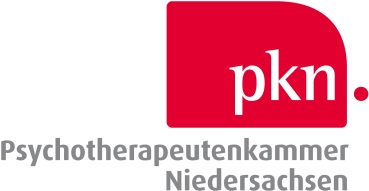  Antrag auf Erteilung der Weiterbildungsbefugnis für die praktische Weiterbildung im Bereich Klinische Neuropsychologie Antrag auf Zulassung als Weiterbildungsstätte für die praktische Weiterbildung im Bereich Klinische Neuropsychologie  Ich beantrage die Befugnis für die praktische Weiterbildung im Bereich Klinische Neuropsychologie I. Antragsteller Name, Vorname Mitgliedsnummer der PKN Geburtsdatum Zusatzbezeichnung Klinische Neuropsychologie seit .Folgende Nachweise füge ich bei: Nachweis der Berechtigung zur Führung der Zusatzbezeichnung „Klinische Neuropsychologie“ (Kammerzertifikat) Nachweise über mind. 5-Jährige Tätigkeit im Bereich der Klinischen Neuropsychologie Qualifikationsnachweise für fachliche Eignung (z.B. Aus- und Weiterbildungsbefugnisse durch Fachgesellschaften, Leitungserfahrung etc.) Ich bin an der an der unter II genannten Einrichtung seit tätig.II. Weiterbildungsstätte1. Name und Anschrift der WeiterbildungsstätteBitte fügen Sie als Anlage das gegliederte und curricular aufgebaute Weiterbildungsprogramm  für die praktische Weiterbildung der Einrichtung bei.  Diese Einrichtung ist bereits von der PKN als Weiterbildungsstätte für die praktische Weiterbildung zugelassen. 	         					                                            weiter bei 7  	 Ich beantrage hiermit die Zulassung dieser Einrichtung als Weiterbildungsstätte für die praktische  Weiterbildung.									Weiter bei 2 	2. Art der Einrichtungstationäre Einrichtung der Akutversorgungnach § 6 PsychThG anerkannte Ausbildungsstätte Einrichtung der HochschuleAbteilung eines Krankenhausesstationäre Rehabilitationseinrichtung teilstationäre Rehabilitationseinrichtungambulante RehabilitationseinrichtungTagesklinikNeuropsychologische Praxis durch Fachgesellschaft anerkannte Weiterbildungsinstitution für Klinische Neuropsychologie Sonstige3. Patientenversorgung (Abschnitt B Ziffer 8.1 WBO-PKN) im Bereich Klinische Neuropsychologie Hinweis: Der Indikationskatalog der Einrichtung  sollte ein weites Spektrum von Erkrankungen und Verletzungen erfassen, die Hirnfunktionsstörungen zur Folge haben können und sie muss in der Regel einen großen Teil der entsprechenden Patientengruppen behandeln.  3.1 Bitte beschreiben Sie Ihr Klientel nachArt und Häufigkeit neurologischer Erkrankungen (Diagnosegruppen/-statistik)Zahl der BehandlungsplätzeAltersspektrum der PatientenVerweildauer 3.2 Bitte beschreiben Sie das neuropsycholgische Therapieangebot und die Diagnostik neuropsychologischer Störungsbereiche entsprechend Abschnitt B Ziffer 5 WBO-PKN in Ihrer Einrichtung 4. Kooperation mit anderen Einrichtungen Falls Sie auf therapeutischer oder diagnostischer Ebene mit anderen (stationären/teilstationären/ambulanten) Einrichtungen zusammenarbeiten, skizzieren Sie bitte die Art der Kooperation unter Berücksichtigung folgender GesichtspunkteName und Anschrift der EinrichtungArt der EinrichtungDiagnose- und Therapiespektrum der EinrichtungForm und Inhalte der Kooperation Bitte fügen Sie ggf. bestehende Verbundverträge im Bereich Weiterbildung (Abschnitt B Ziffer 8.1 Nr. 4 WBO-PKN) bei. 5. Struktur und personelle Ausstattung der Einrichtung (Abschnitt B Ziffer 8.1 WBO-PKN 5. 1 Organisatorische Einheit (z.B. Abteilung, Bereich) „Klinische Neuropsychologie“. Die Einrichtung verfügt über eine organisatorische Einheit (z.B. Abteilung, Bereich) „Klinische Neuropsychologie“, in der ein Psychotherapeut mit  Berechtigung zur Führung der Zusatzbezeichnung „Klinische Neuropsychologie“ die Leitung der Weiterbildung innehat.Bitte machen Sie folgende Angaben Anzahl der in der neuropsychologischen Abteilung  tätigen Neuropsychologen (bei Einschlägigkeit mit Angabe der Zusatzqualifikation wie z.B. „Klinische Neuropsychologie“ und Angabe der Leitungsfunktion für die Weiterbildung) Dauer der klinisch –neuropsychologischen Berufserfahrung der Neuropsychologen Vollzeit/Teilzeit der neuropsychologischen Mitarbeiter Art und Anzahl sonstiger Mitarbeiter (z.B. Ergotherapeuten) Art, Häufigkeit und Dauer der Supervision unter wessen Leitung5.2 Weitere Abteilungen/Bereiche Sind in der Einrichtung neben der neuropsychologischen Abteilung auch  folgende Abteilungen/Bereiche vertreten? Krankengymnastik/Physiotherapie mit  Planstellen Ergotherapie mit  Planstellen Neurolinguistik/Sprachtherapie mit  Planstellen Sozialdienst mit Planstellen Medizin mit Planstellen für Ärzte und   Planstellen für PflegepersonalBitte beschreiben Sie die interdisziplinäre Zusammenarbeit der unter 5.1 und 5.2 genannten  Abteilungen/Bereiche in der Einrichtung unter Berücksichtigung folgender GesichtspunkteWie erfolgen der Informationsaustausch und die inhaltliche Abstimmung des Behandlungskonzepts?Welche Patientenunterlagen stehen den Neuropsychologen zur Verfügung? 5.3 Personelle Ausstattung der Weiterbildungsstellen für Klinische NeuropsychologieBitte erläutern Sie die geplante Ausgestaltung der Weiterbildungsstellen unter Berücksichtigung folgender GesichtspunkteAnzahl der WeiterbildungsstellenWochenarbeitszeitVertragslaufzeitHöhe der Vergütungfachliche Betreuung der WeiterzubildendenSupervision der WeiterzubildendenBerufsbegleitende Fortbildung der an der Weiterbildung mitwirkenden Klinischen NeuropsychologenMöglichkeit zur Teilnahme an externen WeiterbildungsveranstaltungenMöglichkeit zur Teilnahme an hausinternen Weiterbildungsveranstaltungen  Bitte geben Sie an, wie die Weiterbildungseinrichtung ihr Weiterbildungsangebot evaluiert.5.4 Technische und räumliche Ausstattung der Einrichtung Bitte beschreiben Sie die technische und räumliche Ausstattung der neuropsychologischen Abteilung der Weiterbildungsstätte, auch unter Angabe derAnzahl der Einzel- und der GruppenbehandlungsräumeAnzahl (Zusätzlicher) BüroräumeAnzahl sonstiger diagnostisch-therapeutischer Räume 6. Hinweis Kliniken mit Schwerpunkt oder Beschränkung auf eine bestimmte neurologische Erkrankung (z.B: MS-Kliniken) können bei Nachweis der übrigen Kriterien eine eingeschränkte Anerkennung für maximal 12 Monate des Weiterbildungsteils Klinische Tätigkeit erhalten, wenn ein weiterer Teil der klinischen Tätigkeit in einer stationären Einrichtung mit umfassenderem Diagnosespektrum abgeleistet wird. Ansonsten können dem Weiterbildungsteilnehmer lediglich sechs Monate angerechnet werden.Ambulanzen oder Praxen niedergelassener Klinischer Neuropsychologen können eine eingeschränkte Anerkennung für maximal 12 Monate des Weiterbildungsteils Klinische Tätigkeit erhalten.7. Erklärung zu den WeiterbildungsstellenJede der Weiterbildungsstellen wird nur befristet für Zwecke der Weiterbildung besetzt. Die fachliche Betreuung der Weiterzubildenden, die Fallsupervision und einen hausinterne Weiterbildung im Sinne des als Anlage beigefügten Weiterbildungscurriculums (gegliedert und curricular aufgebaut) sind sichergestellt. Die Weiterzubildenden erhalten ausreichend Möglichkeit zur Teilnahme an externen Weiterbildungsveranstaltungen.Ich verpflichte mich, Veränderungen in Struktur und Größe der Einrichtung unverzüglich der Psychotherapeutenkammer Niedersachsen anzuzeigen.Ich erkläre mich damit einverstanden, dass die für das Verzeichnis der zur Weiterbildung Befugten und das Verzeichnis der Weiterbildungsstätten notwendigen Daten veröffentlicht werden. Ich versichere, dass die im Antrag gemachten Angaben der Wahrheit entsprechen.Ort, Datum 							Unterschrift des Antragstellers